ДОКЛАД«О внесенных изменениях и дополнениях в действующее законодательство РК, по вопросам нотариальной деятельности»Приказом Министра труда и социальной защиты населения РК от 3 сентября 2020 года № 353 утверждены Правила представления и получения сведений о трудовом договоре в Единая Система Учета Трудовых Договоров (ЕСУТД).Вводятся в действие с 18 сентября 2020 года.1. В 2018 году Министерством Социальной Защиты Населения была разработана концепция, согласно которой каждый работодатель должен регистрировать трудовые договора со своими работниками. Эти изменения уже внесены в законодательство и в 2020-2021 году все работо-датели по действующим трудовым договорам должны зарегистрировать своих работников.Электронные трудовые договоры - уникальный казах-станский проект, с помощью которого ничего невозможно будет скрыть: работодатель всю информацию о работнике видит на экране компьютера.Какие преимущества получает работник: ему не нужна бумажная трудовая книжка. Он может всегда в личном кабинете на портале биржи труда получить на себя досье - где, кем, когда работал. Ему не грозит утеря документов - он может их распечатать в любой момент. Это защита прав работника: если работодатель нарушает права работника, он будет всегда это видеть. Например, то, что ему не отчисляют пенсионные отчисления, взносы за медицинское и социальное страхованиеКакая польза для государства - это хороший инстру-мент для мониторинга, статистики, анализа и прогнози-рования потребности в кадрах, расчета среднемесячной заработной платы.МТСЗН в этом году планирует довести количество электронных договоров до уровня 70%-75%, а в следующем - довести объем до 100%.Порядок представления сведений:реквизиты сторон: ИИН работодателя – физического лица или БИН работодателя – юридического лица; ИИН работ-ника;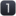 работу по определенной специальности, профессии, квалификации или должности (трудовую функцию);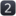 место выполнения работы;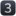 срок трудового договора;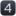 дату начала работы;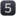 дату заключения и порядковый номер.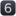 Сведения представляются работодателем либо от его лица руководителем кадровой службы, на которого возло-жена данная обязанность актом работодателя, путем интег-рации информационной системы кадрового обеспечения с ЕСУТД либо через государственный информационный пор-тал «Электронная биржа труда» или другие информа-ционные системы по автоматизации учета трудовых дого-воров, интегрированные с ЕСУТД.При необходимости работодатель также направляет в ЕСУТД следующие дополнительные сведения: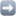 режим рабочего времени и отдыха;основания расторжения трудового договора;военная обязанность.Сведения о вновь заключенных трудовых договорах под-лежат внесению работодателем в ЕСУТД в срок не позднее 5 рабочих дней со дня подписания трудового договора обеими сторонами.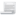 Сведения о трудовых договорах, сроки действия кото-рых не истекли, подлежат внесению работодателем в ЕСУТД:в течение года со дня вступления в силу Правил для предприятий с численностью до 2000 человек;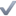 в течение двух лет со дня вступления в силу Правил для предприятий с численностью свыше 2000 человек.          Сведения о внесенных изменениях и дополнениях в трудовой договор подлежат внесению работодателем в ЕСУТД не позднее 15 календарных дней со дня подписания изменений и дополнений в трудовой договор обеими сторонами.2. В «Правила приема, оформления и рассмотрения органа-ми внутренних дел ходатайств (заявлений) по вопросам приема в гражданство Республики Казахстан и восстановле-ния в гражданстве Республики Казахстан, в том числе в упрощенном (регистрационном) порядке, выхода из граж-данства, утраты, лишения гражданства и определения при-надлежности к гражданству Республики Казахстан" Прика-зом Министра МВД от 27 августа 2020 года № 599, внесены следующие изменения и дополнения:- Понятие "Оралман" по тексту заменили на "Қандас".        - п.24 Правил дополнен следующим:"Қандасы», у которых отсутствует постоянная регистрация обращаются с заявлением на имя начальника ДП за получе-нием разрешения на постоянное проживание и принятия гражданства Республики Казахстан в упрощенном (регис-трационном) порядке, и одновременно к должностному лицу государства прибытия, принимающего решения по вопросам гражданства, с нотариально удостоверенным письменным отказом от иностранного гражданства. К ходатайству (заявлению) приобщаются следующие документы:1) заявление-анкета на выдачу разрешения на постоян-ное жительство и регистрации приема в гражданство Рес-публики Казахстан, по форме согласно приложению 7-1 к настоящим Правилам;2) нотариально удостоверенное заявление об отказе от прежнего гражданства;3) обязательство о соблюдении условий, предусмотрен-ных статьей 1 Закона;4) копия и подлинник (для сверки) национального паспорта, либо документ лица без гражданства;5) копия и подлинник (для сверки) свидетельства о рождении или другого документа, удостоверяющего лич-ность ребенка не достигшего шестнадцатилетнего возраста, при совместном обращении;6) личная автобиография на казахском либо русском языке;7) письменное согласие государства его гражданства, в качестве, которого может служить листок убытия, либо другой документ, подтверждающий разрешение на выезд на постоянное жительство за рубеж (за исключением инос-транцев и лиц без гражданства, которые признаны бежен-цами или которым предоставлено убежище в Республике Казахстан и этнических казахов из Китайской Народной Республики если иное не предусмотрено международными договорами);8) документ о судимости (отсутствии судимости) в государстве гражданской принадлежности и или постоян-ного проживания, выданный компетентным органом соот-ветствующего государства (за исключением этнических казахов граждан Китайской Народной Республики, если иное не предусмотрено международными договорами);9) нотариально заверенный договор либо нотариально заверенное согласие с физическим или юридическим лицом о предоставлении заявителю жилища на проживание и постановку на постоянный регистрационный учет;10) справку о медицинском освидетельствовании инос-транца об отсутствии заболеваний, наличие которых запре-щает въезд иностранцам и лицам без гражданства в Респуб-лику Казахстан в соответствии с приказом Министра здравоохранения Республики Казахстан от 30 сентября 2011 года № 664 «Об утверждении перечня заболеваний, наличие которых запрещает въезд иностранцам и лицам без гражданства в Республику Казахстан» (зарегистрированный в Реестре государственной регистрации нормативных правовых актов № 7274);11) несовершеннолетние в возрасте от 14 до 18 лет к заявлению родителей прилагают нотариально удостове-ренное свое письменное согласие;12) четыре фотографию размером 35х45 мм."3. Приказом Министра внутренних дел Республики Казах-стан от 1 сентября 2020 года № 607 утверждены: «Правила по определению правового статуса лиц, находя-щихся на территории Республики Казахстан, не являю-щихся гражданами Республики Казахстан и не имеющих доказательства своей принадлежности к гражданству иного государства»"Лица, находящихся на территории Республики Казахстан, не являющихся гражданами Республики Казахстан и не имеющих доказательства своей принадлежности к граж-данству иного государства признаются лицами без граж-данства.Основанием для присвоение статуса лица без гражданства, является заявление лица на имя первого руководителя Департамента полиции областей, городов республиканского значения и столицы (далее - ДП) по месту постоянного жительства.         К заявлению прилагаются следующие документы:️ заявление-анкета;️ автобиография;️ две фотографии размером 3,5 х 4,5 см.Более подробно о перечне документов - в Правилах.Материалы принимаются к рассмотрению при предостав-лении заявителем полного пакета необходимых документов, срок рассмотрения до 45 (сорока пяти) календарных дней.Правила утверждены Приказом МВД РК от 1 сентября 2020 года № 6074. Внесены изменения в Правила и сроки исчисления (удержания) и перечисления отчислений и (или) взносов на ОСМС (приказ Министра здравоохранения РК от 29 августа 2020 года № ҚР ДСМ-99/2020).        Изменения вводятся в действия с 18 сентября 2020 года.        В частности, внесены поправки, уточняющие, что от уплаты отчислений на ОСМС освобождаются работодатели за получателей пенсионных выплат, в том числе ветеранов ВОВ, за таких лиц уплату взносов на ОСМС осуществляет государство.        Также Правила дополнены новым пунктом 16-1, где установлено:        16-1. Лица, занимающиеся частной практикой, и субъекты микро, малого или среднего предприниматель-ства, осуществляющие деятельность по перечню видов деятельности согласно приложению 1 к постановлению Правительства Республики Казахстан от 20 апреля 2020 года № 224 «О дальнейших мерах по реализации Указа Президента Республики Казахстан от 16 марта 2020 года №287 «О дальнейших мерах по стабилизации экономики» по вопросам налогообложения» (далее - Постановление №224) применяющих поправочный коэффициент «0» к ставкам взносов и отчислений на обязательное социальное медицинское страхование, срок уплаты (перечисления) по которым наступает в соответствии с Постановлением №224 ежемесячно не позднее 25 числа месяца следующего за отчетным направляют списки работников с указанием инди-видуального идентификационного номера в информацион-ную систему фонда.Уважаемые Нотариусы! В Фейсбуке Создана Группа исключительно для обмена опытом по нотариату между коллегами, поэтому публи-кации допускаются лишь на тему нотариата.Где Вся не относящаяся к нотариату информация удаляется админом.И Есть Просьба участникам общаться в группе профес-сионально и этично, а также указать на своей личной стра-нице настоящие имя и фамилию, не соответствующие этому критерию будут сразу же исключены из группы. Запрос на вступление Нотариус должен подать сам, а также прислать через фб-мессенджер фото своей лицензии. Правила группы от администратора1.Фото лица на аватаре, имя и фамилия2.Участники, не имеющие фото лица на аватаре, не указавшие реальные имя и фамилию на личной странице, не приславшие фото лицензии будут удалены из группы3. Будьте доброжелательны и вежливы4. Мы создаем благоприятную для общения среду совмест-ными усилиями. Конструктивные дискуссии — это нор-мально, когда участники доброжелательны и с уважением относятся друг к другу.5. Запрещены враждебные высказывания и травля. Чтобы все участники чувствовали себя в безопасности, запрещают любые формы травли, а также оскорбительные коммен-тарии относительно расы, религии, культуры, сексуальной ориентации, пола или самоидентификации.6.Есть Просьба -Уважать личную жизнь каждого участника, так как, Отношения в группе построены на взаимном доверии. 